В период с 1 по 7 марта была проведена акция «Букет на 8 Марта».Воспитанниками детского объединения "Волшебная радуга " были изготовлены праздничные букеты для педагогов детского сада №355.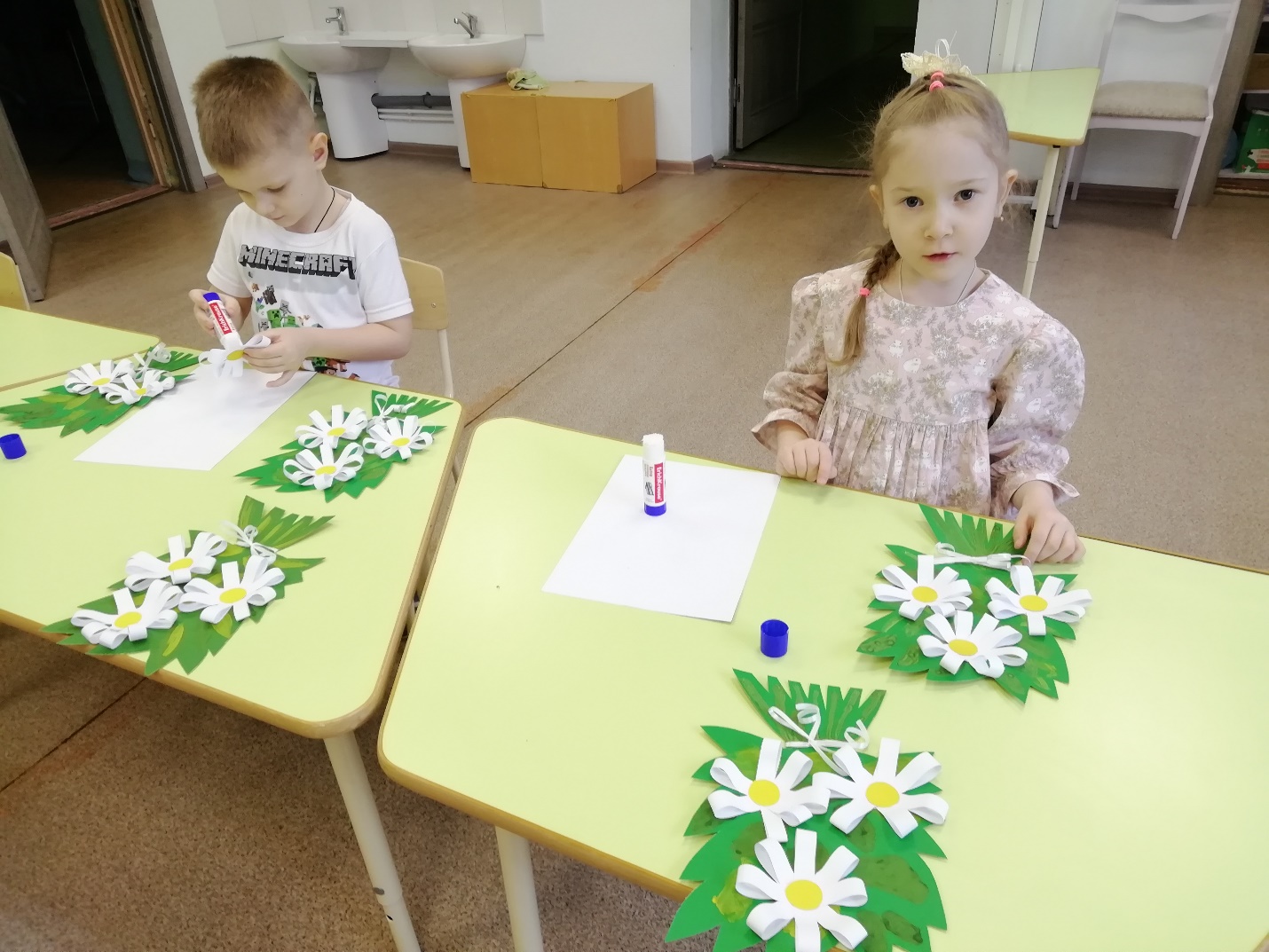 